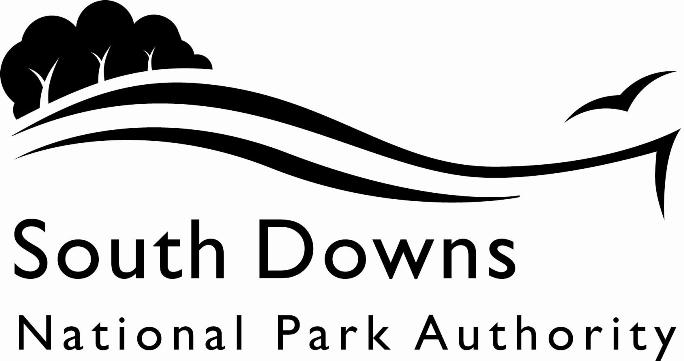 Town and Country Planning Acts 1990Planning (Listed Building and Conservation Area) Act 1990LIST OF NEW PLANNING AND OTHER APPLICATIONS, RECEIVED AND VALIDWEEKLY LIST AS AT 13 April 2021The following is a list of applications which have been received and made valid in the week shown above for the recovered areas within the South Downs National Park (Adur District Council, Arun District Council, Brighton & Hove Council, Wealden District Council, Worthing Borough Council and county applications for East Sussex, Hampshire and West Sussex County Councils), and for all “Called In” applications for the remainder of the National Park area. These will be determined by the South Downs National Park Authority.IMPORTANT NOTE:The South Downs National Park Authority has adopted the Community Infrastructure Levy Charging Schedule, which will take effect from 01 April 2017.  Applications determined after 01 April will be subject to the rates set out in the Charging Schedule (https://www.southdowns.gov.uk/planning/planning-policy/community-infrastructure-levy/).  If you have any questions, please contact CIL@southdowns.gov.uk or tel: 01730 814810.  Want to know what’s happening in the South Downs National Park? 
Sign up to our monthly newsletter to get the latest news and views delivered to your inboxwww.southdowns.gov.uk/join-the-newsletterApplicant:		Mr Steve GradyProposal:	Replacement facing timbersLocation:	The George Inn , High Street, Alfriston, BN26 5SYGrid Ref:	552063 103101Applicant:		Mr John Douglass (Liphook Golf Company Ltd)Proposal:	Certificate of Lawfulness for the proposed carrying out of the balance of the operational works permitted under SDNP/18/02624/FUL.Location:	Land to The West of, Admers Lane, Liphook, Hampshire, Grid Ref:	483639 130376Applicant:		Mr & Mrs BushbyProposal:	Erection of a timber single storey granny annexe for ancillary use to the main dwellingLocation:	Little Thatch , 160 The Street, Clapham, BN13 3UUGrid Ref:	509543 106384IMPORTANT NOTE: This application is liable for Community Infrastructure Levy and associated details will require to be recorded on the Local Land Charges Register. If you require any additional information regarding this, please contact CIL@southdowns.gov.uk or tel: 01730 814810.Applicant:		Mr & Mrs B AndersonProposal:	Replacement porch, rear dormer and associated alterationsLocation:	28 Peakdean Lane, East Dean, BN20 0JDGrid Ref:	556017 98709Applicant:		Mr FrostProposal:	PROPOSED RETRACTABLE POOL ENCLOSURELocation:	Cannonberries , Poynings Road, Fulking, BN5 9NBGrid Ref:	525022 111271Applicant:		NAProposal:	Installation of 1no 27.5m lattice tower with 2no antennas, 2no 300mm dishes, 2no equipment cabinets, 1no meter cabinet and associated ancillary works thereto.Location:	Telecommunications Mast On Land at Wylds Farm, Warren Road, Liss, Hampshire, Grid Ref:	480289 129161Applicant:		Mr Richard CatnachProposal:	External alterations and refurbishment to outbuilding (including insertion of 3no rooflights)Location:	Hunters Dene , The Street, Wilmington, BN26 5SLGrid Ref:	554534 104524Applicant:		Mr Richard CatnachProposal:	External alterations and refurbishment to outbuilding (including insertion of 3no rooflights)Location:	Hunters Dene , The Street, Wilmington, BN26 5SLGrid Ref:	554534 104524Applicant:		Mr P TicehurstProposal:	Erection of  Detached garage building and detached summerhouse buildingLocation:	Lark Rise, Folkington Lane, Folkington, Polegate, East Sussex, BN26 5SDGrid Ref:	555950 103940Applicant:		Mr and Mrs I.G. BaconProposal:	Retrospective application for potting shed/greenhouse, and fruit cage.Location:	Saddlestones, The Street, Patching, West Sussex, BN13 3XFGrid Ref:	508798 106606Applicant:		Mr and Mrs A GrahamProposal:	Garden shed, installation of air source heat pump and extension to drive and parking area.Location:	Green Oak House, Coldharbour Lane, Patching, Worthing, West Sussex, BN13 3XEGrid Ref:	508795 106382Applicant:		Harrier Way Property LimitedProposal:	Reserved matters for approval: Landscaping on proposal - The construction of a C2 assisted living community for older people consisting of apartments, cottages and a community hubLocation:	Land East Of , Harrier Way, Petersfield, GU31 4EZGrid Ref:	476610 123037Applicant:		Mr Oliver GarnerProposal:	1. Repurposing of an existing stable building, for continued use incidental to the enjoyment of Mill Lane House; and2. Construction of an open swimming pool, for use incidental to the enjoyment of Mill Lane House.Location:	Mill Lane House , Top Road, Slindon, BN18 0RPGrid Ref:	496428 108439Applicant:		Proposal:	Fell dangerous treeLocation:	Mill Lane House, Top Road, Slindon, Arundel, West Sussex, BN18 0RPGrid Ref:	496428 108439Town and Country Planning Acts 1990Planning (Listed Building and Conservation Area) Act 1990LIST OF NEW PLANNING AND OTHER APPLICATIONS, RECEIVED AND VALIDWEEKLY LIST AS AT 13 April 2021The following is a list of applications which have been received and made valid in the week shown above. These will be determined, under an agency agreement, by Chichester District Council, unless the application is ‘called in’ by the South Downs National Park Authority for determination. Further details regarding the agency agreement can be found on the SDNPA website at www.southdowns.gov.uk.If you require any further information please contact Chichester District Council who will be dealing with the application.IMPORTANT NOTE:The South Downs National Park Authority has adopted the Community Infrastructure Levy Charging Schedule, which will take effect from 01 April 2017.  Applications determined after 01 April will be subject to the rates set out in the Charging Schedule (https://www.southdowns.gov.uk/planning/planning-policy/community-infrastructure-levy/).  If you have any questions, please contact CIL@southdowns.gov.uk or tel: 01730 814810.  Want to know what’s happening in the South Downs National Park? 
Sign up to our monthly newsletter to get the latest news and views delivered to your inboxwww.southdowns.gov.uk/join-the-newsletterApplicant:		Simas  JanaviciusProposal:	installation of 1 no. surface box, 1 no. pole with associated wiring, fixtures and fittings and approximately 316 metres of underground duct with associated cables.Location:	Land at  Bugshill Lane, Bepton, West SussexGrid Ref:	484919 118310Applicant:		Jonathan RodwellProposal:	Notification of intention to fell 1 no. Ash tree (T1).Location:	Streamfield, Back Lane, Bignor, Pulborough, West Sussex, RH20 1PQGrid Ref:	498204 114420Applicant:		Mrs C WolfeProposal:	Demolish existing rear extensions and conservatory, replaced with single storey rear extension (Variation of condition 2 from planning permission SDNP/20/02152/HOUS - Amendments to plans with external alterations).Location:	Jasper , West Marden Hill, West Marden, PO18 9ENGrid Ref:	477193 113590Applicant:		KenyonProposal:	Two storey rear extension.Location:	Rose Cottage , High Street, Duncton, GU28 0LBGrid Ref:	495729 116920Applicant:		Jonathan RodwellProposal:	Notification of intention to remove 8 no. laterals/branches mid-crown and lower on the western sector on 1 no. Beech tree (1).Location:	Garden House, Brittens Lane, Eartham, Chichester, West Sussex, PO18 0LSGrid Ref:	494007 109334Applicant:		Mr Greg BurtProposal:	Proposed addition of an indoor cricket lane, golf lane and two new teaching classrooms and office to the rear of the existing sports hall.Location:	Sports Hall  Seaford College, The Drive, East Lavington, Petworth, West Sussex, GU28 0NBGrid Ref:	494248 116304Applicant:		Mr Giles PrisgroveProposal:	Erection of outdoor eating shelter with roof. Retrospective landscaping of the garden planting of 40 no. beach hedge trees. erection of 1 no. low level retaining wall, 1 no. wooden retaining wall, pergola and steps and 1 no. shed.Location:	Home Farm, Bell Road, Kingsley Green, Fernhurst, Haslemere, West Sussex, GU27 3LGGrid Ref:	489425 130820Applicant:		Mrs Anna WardProposal:	Fell 1 no. Oak tree (quoted as 1320, TPO'd as T1) subject to FH/01/00487/TPO.Location:	Fernhurst Primary School , Haslemere Road, Fernhurst, GU27 3EAGrid Ref:	489743 128819Applicant:		Mr Stephen WoodleyProposal:	Demolition of existing garage and erection of 2 bay oak framed and timber clad replacement garage.Location:	2 Devon Villas , Lower Street, Fittleworth, RH20 1EJGrid Ref:	501090 118817Applicant:		Mr & Mrs N MooreProposal:	Retrospective planning application for the retention of the realigned access road together with the replacement gates.Location:	Rew Cottage , Hesworth Common Lane, Fittleworth, RH20 1EWGrid Ref:	500021 118865Applicant:		Sarah Jane NealProposal:	Fell 4 no. Castlewellan Cypress (Conifer) trees (T1, T2, T4 and T5),1 no.  Silver Birch tree (T3) and 9 no. Conifer trees (T6 -T14) within Area, A1 subject FT/71/00495/TPO.Location:	Silver Birches , 13 The Gardens, Fittleworth, RH20 1HTGrid Ref:	501360 119103Applicant:		Julie CalladineProposal:	Regulation 5 notification for the installation of fixed-line broadband apparatus - To install 1 x 9m wooden pole (7.2m above ground) (reference - SD8GCP57).Location:	Heron Cottage, Southbrook Road, West Ashling, Chichester, West Sussex, PO18 8DNGrid Ref:	481168 107233Applicant:		Mr and Mrs CloughProposal:	Replace and extend existing garage/outbuilding to provide garage/workshop & ancillary accommodation, with associated landscaping.Location:	West Harting House , West Harting Street, West Harting, GU31 5NTGrid Ref:	478363 120798IMPORTANT NOTE: This application is liable for Community Infrastructure Levy and associated details will require to be recorded on the Local Land Charges Register. If you require any additional information regarding this, please contact CIL@southdowns.gov.uk or tel: 01730 814810.Applicant:		Mr and Mrs CloughProposal:	Replace and extend existing garage/outbuilding to provide garage/workshop & ancillary accommodation, with associated landscaping.Location:	West Harting House , West Harting Street, West Harting, GU31 5NTGrid Ref:	478363 120798IMPORTANT NOTE: This application is liable for Community Infrastructure Levy and associated details will require to be recorded on the Local Land Charges Register. If you require any additional information regarding this, please contact CIL@southdowns.gov.uk or tel: 01730 814810.Applicant:		Mr & Mrs FearProposal:	Single storey rear extension to replace existing conservatory. Change use of loft space to habitatable accommodation to include the additional installation of 2 no. velux windows.Location:	35 Culvers, South Harting, GU31 5LGGrid Ref:	478841 119352Applicant:		Mr LaverProposal:	Notification of intention to crown reduce by 1m (all round) and crown thin by 20% on 1 no. Cedar tree (T1). Reduce 2 no. lowest limbs by 1.5m (east sector) to suitable secondary growth points on 1 no. Weeping Ash tree (T2).Location:	The Great House , Langham Lane, Lodsworth, GU28 9DAGrid Ref:	492875 122869Applicant:		Mr and Mrs S BrooksProposal:	Proposed front porch, single storey rear extension and alterations to fenestration.Location:	The Garden Cottage , Highstead Lane, Lickfold, Lodsworth, GU28 9DXGrid Ref:	492496 125854Applicant:		Mr Laurence WoodProposal:	Replacement of an existing summerhouse/studio complete with photovoltaic panelsLocation:	The Bothy , Borden Lane, Borden, Milland, GU30 7JZGrid Ref:	482822 124887Applicant:		MR J HAUFFEProposal:	Demolition of existing conservatory and erection of single storey rear extension & internal alterations.Location:	8 Mill Vale Meadows, Milland, GU30 7LZGrid Ref:	483883 127119Applicant:		.Proposal:	Various internal and external alterations.Location:	Limbo Farm , London Road, Petworth, GU28 9LSGrid Ref:	496638 124394Applicant:		.Proposal:	Various internal and external alterationsLocation:	Limbo Farm , London Road, Petworth, GU28 9LSGrid Ref:	496638 124394Applicant:		Mrs Rosie FennellProposal:	Single storey side extension and rear extensions with roof terrace.Location:	Ivy Cottage , Canhouse Lane, Rake, Rogate, GU33 7JGGrid Ref:	480530 127357Applicant:		Mrs Nicola YoungProposal:	Notification of intention to fell 2 no. Portuguese Laurels.Location:	Whitelocks, The Street, Sutton, Pulborough, West Sussex, RH20 1PSGrid Ref:	498006 115407Applicant:		Mrs Josephine PoolProposal:	Erection of 1 no. self-contained "domed" cabin (aka Arc) to be used for year round tourist accommodation.Location:	Dumpford Manor Farm, Trotton Road, Trotton, Petersfield, West Sussex, GU31 5JRGrid Ref:	482887 121750Applicant:		Mr K CruttendenProposal:	Notification of intention to fell 4 no. Ash tree.Location:	Graveyard , Cemetery Lane, West Dean, PO18 0FGGrid Ref:	485869 112525Applicant:		Ms Claire CooperProposal:	Proposal to refurbish outbuilding to create additional space. Higher ridge line, creation of 2 no. new dormers, 3 no. conservation style rooflights and fenestration changes.Location:	Farringtons Copse , Horsebridge Hill, Bedham, Wisborough Green, RH20 1JPGrid Ref:	502449 121737Town and Country Planning Acts 1990Planning (Listed Building and Conservation Area) Act 1990LIST OF NEW PLANNING AND OTHER APPLICATIONS, RECEIVED AND VALIDWEEKLY LIST AS AT 13 April 2021The following is a list of applications which have been received and made valid in the week shown above. These will be determined, under an agency agreement, by East Hants District Council, unless the application is ‘called in’ by the South Downs National Park Authority for determination. Further details regarding the agency agreement can be found on the SDNPA website at www.southdowns.gov.uk.If you require any further information please contact East Hants District Council who will be dealing with the application.IMPORTANT NOTE:The South Downs National Park Authority has adopted the Community Infrastructure Levy Charging Schedule, which will take effect from 01 April 2017.  Applications determined after 01 April will be subject to the rates set out in the Charging Schedule (https://www.southdowns.gov.uk/planning/planning-policy/community-infrastructure-levy/).  If you have any questions, please contact CIL@southdowns.gov.uk or tel: 01730 814810.  Want to know what’s happening in the South Downs National Park? 
Sign up to our monthly newsletter to get the latest news and views delivered to your inboxwww.southdowns.gov.uk/join-the-newsletterApplicant:		Mr Christopher SMITHProposal:	Removal of Leylandii hedging approximately 2 metres tall by 18 metres long. The hedge is old and the trees (15 in total) have died back and are unsightly and have gaps. The roots are potentially disrupting the water supply for number 2 Brook Cottages. It is our intention to replace the hedging with close board fencing and plant espalier fruit trees along part of the fencingLocation:	1 Brook Cottages, High Street, East Meon, Petersfield, Hampshire, GU32 1QBGrid Ref:	468168 122124Applicant:		Mrs G HowardProposal:	Single storey extension to rear, conversion of roof space to habitable accommodation and replace and enlarge south facing window at ground floor.Location:	Little Fishponds , Fishponds Lane, East Meon, Petersfield, GU32 1QPGrid Ref:	469467 121154Applicant:		Mrs G HowardProposal:	Listed Building Consent - single storey extension to rear, conversion of roof space to habitable accommodation and replace and enlarge south facing window at ground floor.Location:	Little Fishponds , Fishponds Lane, East Meon, Petersfield, GU32 1QPGrid Ref:	469467 121154Applicant:		Mr DuncanProposal:	Detached garage with storage over following demolition of existing garageLocation:	Gwenby, The Street, Upper Farringdon, Alton, HampshireGrid Ref:	471130 135090Applicant:		Mrs W HillProposal:	Variation of conditions 3 and 4 of SDNP/12/02113 to allow changes to wording as follows "Building B at Quarry Farm shall be used as an equestrian holiday let cottage and/ or for the accommodation of the owner and staff of Alderney Equestrian Centre at Quarry Farm only and not be used at any time for any purpose other than those purposes including any other purpose in Class C3 of the Schedule to the Town and Country Planning (Use Classes) Order 1987 (as amended), or in any provision equivalent to that Class in any statutory instrument revoking and re-enacting that Order with or without modification. When not occupied by the owner and staff of Alderney Equestrian Centre, building B shall be used as an equestrian holiday let cottage and shall not be occupied by any person, group or their dependants, for a period of more than four consecutive calendar months in any twelve month period. A register of the occupancy of the unit shall be maintained and kept up-to-date by the operator of the unit, that shall be made available to the planning authority upon request (within 14 days of a written request being made).  The register shall record the arrival and departure dates of all occupiers.Location:	Quarry Farm , Empshott Green Lane, Hawkley, Liss, GU33 6HUGrid Ref:	474535 130984Applicant:		Julia ClarkProposal:	Remove 2m off lowest limb, which is encroaching on neighboring property to provide 2m clearance as per the photograph provided.Location:	16 Pine Walk, Liss, GU33 7ATGrid Ref:	478342 128960Applicant:		Mr and Mrs Sherley-PriceProposal:	 Single storey extension to side incorporating garage/home office, access and driveway, enclosed porch, conversion of existing garage to habitable accommodation and single storey extension to rear.Location:	36 Monks Orchard, Petersfield, GU32 2JDGrid Ref:	474913 124438IMPORTANT NOTE: This application is liable for Community Infrastructure Levy and associated details will require to be recorded on the Local Land Charges Register. If you require any additional information regarding this, please contact CIL@southdowns.gov.uk or tel: 01730 814810.Applicant:		Mr P RogersProposal:	Conservatory following demolition of existing conservatoryLocation:	Downs House, Reservoir Lane, Petersfield, Hampshire, GU32 2HXGrid Ref:	474881 124481Applicant:		Nigel TwiddyProposal:	Alteration to fencing to provide pedestrian gate, new access footpath along the side of the access road to extend the existing path, a dropped kerb to provide wheelchair access onto the existing short section of footpath, alterations to existing fencing to create a bin store and to enclose a smoking shelter (relocated cycle store), new cycle storage and hardstanding, markings to car park surface to provide for the pedestrian access across the car park, pedestrian access to the smoking area and a hatched area outside the bin store gates.Location:	Athena House , Bedford Road, Petersfield, GU32 3LJGrid Ref:	473684 123096Applicant:		UrenProposal:	Application to determine if prior approval is required for a proposed building for agricultural or forestry use - Sprayer / implement store with washdown area and biobed system all under cover.Location:	Old Idsworth Farm , Old Idsworth Lane, Old Idsworth, Portsmouth, PO8 0BAGrid Ref:	474823 114310Applicant:		Mr Simon BrockProposal:	Variation of condition 16 of SDNP/01310/FUL to allow substitution of approved plans.Location:	Sheldon House , Island Farm Lane, Steep, Petersfield, GU32 1AEGrid Ref:	473587 125859Applicant:		Mr Will VaughanProposal:	Retrospective application for replacement of existing stables.Location:	Oakwood House , Pratts Lane, Steep Marsh, Petersfield, GU32 2BLGrid Ref:	475667 126193Applicant:		Mr R HaakProposal:	Swimming poolLocation:	Moon , Ridge Common Lane, Steep, Petersfield, GU32 1ALGrid Ref:	473195 124846Applicant:		KehoeProposal:	Detached garage/ garden storeLocation:	Chauffeurs Cottage , London Road, Sheet, Petersfield, GU31 5AEGrid Ref:	476669 124664Applicant:		Mr A GentProposal:	Detached car port and store buildingLocation:	Stroud Bridge Farm , 18 Ramsdean Road, Stroud, Petersfield, GU32 3PHGrid Ref:	472074 122956Applicant:		W G & T BrockProposal:	Variation of condition 2 of 22142/006 to change the wording to 'The development hereby permitted shall be used for general baking and catering and for uses ancillary and in connection with the Manor Farm business'Location:	Manor Farm , Little Wood Lane, West Worldham, Alton, GU34 3BDGrid Ref:	474091 137006Town and Country Planning Acts 1990Planning (Listed Building and Conservation Area) Act 1990LIST OF NEW PLANNING AND OTHER APPLICATIONS, RECEIVED AND VALIDWEEKLY LIST AS AT 13 April 2021The following is a list of applications which have been received and made valid in the week shown above. These will be determined, under an agency agreement, by Horsham District Council, unless the application is ‘called in’ by the South Downs National Park Authority for determination. Further details regarding the agency agreement can be found on the SDNPA website at www.southdowns.gov.uk.If you require any further information please contact Horsham District Council who will be dealing with the application.IMPORTANT NOTE:The South Downs National Park Authority has adopted the Community Infrastructure Levy Charging Schedule, which will take effect from 01 April 2017.  Applications determined after 01 April will be subject to the rates set out in the Charging Schedule (https://www.southdowns.gov.uk/planning/planning-policy/community-infrastructure-levy/).  If you have any questions, please contact CIL@southdowns.gov.uk or tel: 01730 814810.  Want to know what’s happening in the South Downs National Park? 
Sign up to our monthly newsletter to get the latest news and views delivered to your inboxwww.southdowns.gov.uk/join-the-newsletterApplicant:		MetherellProposal:	Removal of existing conservatory and garden room and erection of a new single storey extension along the main house and a new extension along the boundary wall.Location:	Greyfriars Lodge , Greyfriars Lane, Storrington, RH20 4HEGrid Ref:	508544 113252Applicant:		Melissa AtkinProposal:	Replace/Relocate LV pole 553458 and stay wire, Restring LV OHL to 4w 95 ABC between poles 553459, 553458, 553457 and 553480.Location:	3 New Cottages, The Holt, Washington, Pulborough, West Sussex, RH20 4AWGrid Ref:	512135 112839Town and Country Planning Acts 1990Planning (Listed Building and Conservation Area) Act 1990LIST OF NEW PLANNING AND OTHER APPLICATIONS, RECEIVED AND VALIDWEEKLY LIST AS AT 13 April 2021The following is a list of applications which have been received and made valid in the week shown above. These will be determined, under an agency agreement, by Lewes District Council, unless the application is ‘called in’ by the South Downs National Park Authority for determination. Further details regarding the agency agreement can be found on the SDNPA website at www.southdowns.gov.uk.If you require any further information please contact Lewes District Council who will be dealing with the application.IMPORTANT NOTE:The South Downs National Park Authority has adopted the Community Infrastructure Levy Charging Schedule, which will take effect from 01 April 2017.  Applications determined after 01 April will be subject to the rates set out in the Charging Schedule (https://www.southdowns.gov.uk/planning/planning-policy/community-infrastructure-levy/).  If you have any questions, please contact CIL@southdowns.gov.uk or tel: 01730 814810.  Want to know what’s happening in the South Downs National Park? 
Sign up to our monthly newsletter to get the latest news and views delivered to your inboxwww.southdowns.gov.uk/join-the-newsletterApplicant:		Mr and Mrs H FeltonProposal:	Erection of side rear extension with raised ridge height set at equivalent level to adjoining semi-detached dwelling and infill sides to existing porchLocation:	18 East Gardens, Ditchling, BN6 8STGrid Ref:	532645 115430Applicant:		Mr R PerryProposal:	Variation of condition 2 of planing application SDNP/19/02133/FUL to allow a small single extension to plot 3 and minor amendments to floor plans and elevations for plots 1, 3 & 4Location:	61 Lewes Road, Ditchling, BN6 8TUGrid Ref:	532962 114986Applicant:		Mr C HowardProposal:	Section 73A Retrospective application for change of use of the land from agriculture to equestrian useLocation:	Land West of, The Drove, Ditchling, East SussexGrid Ref:	532408 115246Applicant:		MR C PoplettProposal:	T1: Semi Mature Picea abies. Located on the southern aspect of Thatchers Cottage bordering Allington Lane - Fell to ground levelT2: Thuja plicata x 2 group of multi stem trees, immediately  adjacent to T1 - Complete removal of group to ground levelLocation:	Thatchers Cottage , Allington Lane, East Chiltington, BN7 3QJGrid Ref:	539024 114196Applicant:		Mr B FirminProposal:	Removal of the partition in the kitchen and installation of a raised floor over existingLocation:	Iford Grange , The Street, Iford, BN7 3EJGrid Ref:	540635 107265Applicant:		Mr C TraceProposal:	Single storey extension at the rear, dormer to front roof slope and two dormers to rearLocation:	4 Kent Fields, Kingston, BN7 3LBGrid Ref:	539431 108360Applicant:		Ms L KirkukProposal:	single storey rear extensionLocation:	36 Queens Road, Lewes, BN7 2JFGrid Ref:	542040 111279Applicant:		Matt BarbetProposal:	Erection of part single-storey, part two-storey side and rear extension, replacement windows and external repairs, removal of chimney stack and new carport / store to front gardenLocation:	Soanberge , Kingston Road, Lewes, BN7 3NBGrid Ref:	540432 108982Applicant:		P RichardsProposal:	Erection of double garage structure within existing car parking spacesLocation:	40 Friars Walk, Lewes, BN7 2LGGrid Ref:	541821 110170Applicant:		Annette Elliott-Richards and Michael RichardsProposal:	Change of use of no. 64 from counselling and psychotherapy and amalgamation with no. 65 to form a single dwellingLocation:	64 & 65 Southover High Street, Lewes, East Sussex, BN7 1JAGrid Ref:	541261 109679Applicant:		Annette Elliott-Richards and Michael RichardsProposal:	Change of use of no. 64 from counselling and psychotherapy and amalgamation with no. 65 to form a single dwellingLocation:	64 & 65 Southover High Street, Lewes, East Sussex, BN7 1JAGrid Ref:	541261 109679Applicant:		Mr & Mrs WilliamsProposal:	Single storey extension to the front elevation with first floor extension to the side elevation and associated worksLocation:	14 Caburn Crescent, Lewes, BN7 1NRGrid Ref:	540066 110806Applicant:		Mr & Mrs A PenfoldProposal:	Proposed single storey rear extensionLocation:	24 Fitzroy Road, Lewes, BN7 2UBGrid Ref:	540571 110979Applicant:		Mrs C BlezardProposal:	Sycamore (T1) - crown lift lower branches of tree away from house to protect building from damage from treeLocation:	2 Deanery Cottages , Church Lane, South Malling, Lewes, BN7 2JAGrid Ref:	541250 110886Applicant:		A DuncanProposal:	Complete removal of Ash Tree (A1)Location:	163A High Street, Lewes, BN7 1XUGrid Ref:	541356 110031Applicant:		L RichardsProposal:	single storey side extension and new rooflight to existing extensionLocation:	Applewood House , Kingston Road, Lewes, BN7 3NBGrid Ref:	540518 109171Applicant:		Ms A ReynoldsProposal:	Replace front facing windows on the ground and first floor and the front doorLocation:	12 Mount Street, Lewes, BN7 1HLGrid Ref:	541442 109678Applicant:		HoutzagerProposal:	Replacement of existing single-storey side extension with new single-storey side extension and addition window to gableLocation:	5 Westcroft, Plumpton, BN7 3AQGrid Ref:	536386 114290Applicant:		Mrs S OshiotseProposal:	Eucalyptus (T1) - Fell and treat stump to stop further subsidence damage at 1 Cedar CottageLocation:	2 Cedar Cottages , Plumpton Lane, Plumpton, BN7 3AJGrid Ref:	536417 113536Town and Country Planning Acts 1990Planning (Listed Building and Conservation Area) Act 1990LIST OF NEW PLANNING AND OTHER APPLICATIONS, RECEIVED AND VALIDWEEKLY LIST AS AT 13 April 2021The following is a list of applications which have been received and made valid in the week shown above. These will be determined, under an agency agreement, by Winchester District Council, unless the application is ‘called in’ by the South Downs National Park Authority for determination. Further details regarding the agency agreement can be found on the SDNPA website at www.southdowns.gov.uk.If you require any further information please contact Winchester District Council who will be dealing with the application.IMPORTANT NOTE:The South Downs National Park Authority has adopted the Community Infrastructure Levy Charging Schedule, which will take effect from 01 April 2017.  Applications determined after 01 April will be subject to the rates set out in the Charging Schedule (https://www.southdowns.gov.uk/planning/planning-policy/community-infrastructure-levy/).  If you have any questions, please contact CIL@southdowns.gov.uk or tel: 01730 814810.  Want to know what’s happening in the South Downs National Park? 
Sign up to our monthly newsletter to get the latest news and views delivered to your inboxwww.southdowns.gov.uk/join-the-newsletterApplicant:		Mr & Mrs McCystalProposal:	Single storey rear extension, conversion of existing garage, enlarge existing porchLocation:	The Old Cottage , Petersfield Road, Bramdean, SO24 0LWGrid Ref:	461424 127936Applicant:		Ravi RanjanProposal:	Fixed line broadband apparatus - 1 x 10m Pole and 3 x 9m polesLocation:	Street Record, Chilcomb Lane, Chilcomb, HampshireGrid Ref:	450059 128469Applicant:		Mr Aldous HodgkinsonProposal:	Extension of existing house to form enlarged kitchen and bedroom, add new study, and enlarge existing garden room.Location:	3 Peak Farm Cottages , Peake New Road, Warnford, SO32 3LAGrid Ref:	463118 121805Applicant:		Mr EnglandProposal:	Side extension and timber frame carportLocation:	Rooks , Cams Hill Lane, Hambledon, PO7 4SPGrid Ref:	464031 114568Applicant:		Ms Jessica BerryProposal:	New exercise pool in the grounds of propertyLocation:	Easton Lodge , Avington Park, Avington, SO21 1DFGrid Ref:	452273 132203Applicant:		Ms Jessica BerryProposal:	New exercise pool in the grounds of propertyLocation:	Easton Lodge , Avington Park, Avington, SO21 1DFGrid Ref:	452273 132203Applicant:		mr brian roscoeProposal:	Apple tree:-fell.Location:	The Coach House , Mill Lane, Abbots Worthy, SO21 1DSGrid Ref:	449717 132626Applicant:		Mrs Catherine LoudonProposal:	Fell 2 conifers planted originally as small ornamentals but now oversized and impacting on nearby trees.Location:	Keepers Cottage , Riverside Farm Lane, Tichborne, SO24 0NAGrid Ref:	457388 130576Applicant:		Val SandfordProposal:	T1 - Hornbeam - Tree is covered in Ivy from base to 9m. Remove Ivy from top of canopy to base. (REF ONLY)T2 - Field Maple -  The tree has multiple historical pruning wounds up stem. The tree is mildly imbalanced. Further pruning of this tree will make no significance to light, but suggestion to remove this tree in its entirety to ground level, should solve the light issue within the property, on the basis that there are too many trees in a very small urban garden.Location:	15 Hewlett Close, Twyford, SO21 1PRGrid Ref:	448447 125301Applicant:		Val SandfordProposal:	T1 - Sycamore  -  Tree bifurcates at 1m into 2 stems at ground level.  Multiple pruning wounds on both stems. The canopy has been reduced historically. Undertake a full crown reduction back to previous pruning points circa 2m from the tips inwards. Works are being undertaken as part of continued management of a large tree in a small urban garden as previously consented by the LPA.T2 - Field Maple - Tree bifurcates at 1m into 2 stems. Canopy had been reduced historically. Multiple pruning wounds on both stems. The canopy has been reduced historically. Undertake a full crown reduction back to previous pruning points circa 2m from the tips inwards. Works are being undertaken as part of continued management of a large tree in a small urban garden as previously consented by the LPA.T3 - Cherry - Poor quality drawn out tree growing between two fences. Heavily asymmetrical canopy. Fell to ground level.T4 - Cherry - Tree grows between 2 sheds in un-landscaped area. The canopy is heavily asymmetrical due to proximity to T2. Low canopy over shed. Remove 1 x lowest branch back to source. T5 -  Beech - Multiple small pockets of decay on stem from historical pruning wounds. One sided canopy, tight included main union at 2.5m.Multiple crossing and rubbing branches. Overall a poor specimen. Section fell in parts to ground level. There will be no replanting due to the fact that there is a large number of trees in a small urban garden that affects the light of no 14 & 15 Hewlett Close.Location:	14 Hewlett Close, Twyford, SO21 1PRGrid Ref:	448449 125293Applicant:		Holly LarrettProposal:	Retention of an extension approved and implemented under temporary permission 01/01505/FUL & 01/01506/LISLocation:	Paper Mill Cottage , Peake New Road, Warnford, SO32 3LAGrid Ref:	462016 122159Applicant:		Holly LarrettProposal:	Retention of an extension approved and implemented under temporary permission 01/01505/FUL & 01/01506/LISLocation:	Paper Mill Cottage , Peake New Road, Warnford, SO32 3LAGrid Ref:	462016 122159SDNPA (Wealden District area)SDNPA (Wealden District area)SDNPA (Wealden District area)SDNPA (Wealden District area)Team: SDNPA Eastern Area TeamTeam: SDNPA Eastern Area TeamTeam: SDNPA Eastern Area TeamTeam: SDNPA Eastern Area TeamParish:Alfriston Parish CouncilWard:Alfriston WardCase No:SDNP/21/01326/LISSDNP/21/01326/LISSDNP/21/01326/LISType:Listed BuildingListed BuildingListed BuildingDate Valid:29 March 2021Decision due:24 May 2021Case Officer:Katie SharpKatie SharpKatie SharpSDNPA (Called In Applications)SDNPA (Called In Applications)SDNPA (Called In Applications)SDNPA (Called In Applications)Team: SDNPA Western Area TeamTeam: SDNPA Western Area TeamTeam: SDNPA Western Area TeamTeam: SDNPA Western Area TeamParish:Bramshott and Liphook Parish CouncilWard:Bramshott & Liphook WardCase No:SDNP/21/01740/LDESDNP/21/01740/LDESDNP/21/01740/LDEType:Lawful Development Cert (Existing)Lawful Development Cert (Existing)Lawful Development Cert (Existing)Date Valid:25 March 2021Decision due:20 May 2021Case Officer:S RobinsonS RobinsonS RobinsonSDNPA (Arun District area)SDNPA (Arun District area)SDNPA (Arun District area)SDNPA (Arun District area)Team: SDNPA Western Area TeamTeam: SDNPA Western Area TeamTeam: SDNPA Western Area TeamTeam: SDNPA Western Area TeamParish:Clapham Parish CouncilWard:Findon WardCase No:SDNP/21/01292/HOUSSDNP/21/01292/HOUSSDNP/21/01292/HOUSType:HouseholderHouseholderHouseholderDate Valid:7 April 2021Decision due:2 June 2021Case Officer:Karen WoodenKaren WoodenKaren WoodenSDNPA (Wealden District area)SDNPA (Wealden District area)SDNPA (Wealden District area)SDNPA (Wealden District area)Team: SDNPA Eastern Area TeamTeam: SDNPA Eastern Area TeamTeam: SDNPA Eastern Area TeamTeam: SDNPA Eastern Area TeamParish:East Dean and Friston Parish CouncilWard:East Dean WardCase No:SDNP/21/01610/HOUSSDNP/21/01610/HOUSSDNP/21/01610/HOUSType:HouseholderHouseholderHouseholderDate Valid:31 March 2021Decision due:26 May 2021Case Officer:Adam DuncombeAdam DuncombeAdam DuncombeSDNPA (Mid Sussex District area)SDNPA (Mid Sussex District area)SDNPA (Mid Sussex District area)SDNPA (Mid Sussex District area)Team: SDNPA Eastern Area TeamTeam: SDNPA Eastern Area TeamTeam: SDNPA Eastern Area TeamTeam: SDNPA Eastern Area TeamParish:Fulking Parish CouncilWard:Hurstpierpoint And Downs WardCase No:SDNP/21/01170/HOUSSDNP/21/01170/HOUSSDNP/21/01170/HOUSType:HouseholderHouseholderHouseholderDate Valid:1 April 2021Decision due:27 May 2021Case Officer:Jessica RichesJessica RichesJessica RichesSDNPA (Called In Applications)SDNPA (Called In Applications)SDNPA (Called In Applications)SDNPA (Called In Applications)Team: SDNPA Western Area TeamTeam: SDNPA Western Area TeamTeam: SDNPA Western Area TeamTeam: SDNPA Western Area TeamParish:Liss Parish CouncilWard:Liss WardCase No:SDNP/21/01658/FULSDNP/21/01658/FULSDNP/21/01658/FULType:Full ApplicationFull ApplicationFull ApplicationDate Valid:29 March 2021Decision due:24 May 2021Case Officer:Stella NewStella NewStella NewSDNPA (Wealden District area)SDNPA (Wealden District area)SDNPA (Wealden District area)SDNPA (Wealden District area)Team: SDNPA Eastern Area TeamTeam: SDNPA Eastern Area TeamTeam: SDNPA Eastern Area TeamTeam: SDNPA Eastern Area TeamParish:Long Man Parish CouncilWard:East Dean WardCase No:SDNP/21/01300/HOUSSDNP/21/01300/HOUSSDNP/21/01300/HOUSType:HouseholderHouseholderHouseholderDate Valid:30 March 2021Decision due:25 May 2021Case Officer:Adam DuncombeAdam DuncombeAdam DuncombeSDNPA (Wealden District area)SDNPA (Wealden District area)SDNPA (Wealden District area)SDNPA (Wealden District area)Team: SDNPA Eastern Area TeamTeam: SDNPA Eastern Area TeamTeam: SDNPA Eastern Area TeamTeam: SDNPA Eastern Area TeamParish:Long Man Parish CouncilWard:East Dean WardCase No:SDNP/21/01301/LISSDNP/21/01301/LISSDNP/21/01301/LISType:Listed BuildingListed BuildingListed BuildingDate Valid:30 March 2021Decision due:25 May 2021Case Officer:Adam DuncombeAdam DuncombeAdam DuncombeSDNPA (Wealden District area)SDNPA (Wealden District area)SDNPA (Wealden District area)SDNPA (Wealden District area)Team: SDNPA Eastern Area TeamTeam: SDNPA Eastern Area TeamTeam: SDNPA Eastern Area TeamTeam: SDNPA Eastern Area TeamParish:Long Man Parish CouncilWard:East Dean WardCase No:SDNP/21/01808/HOUSSDNP/21/01808/HOUSSDNP/21/01808/HOUSType:HouseholderHouseholderHouseholderDate Valid:8 April 2021Decision due:3 June 2021Case Officer:Jessica RichesJessica RichesJessica RichesSDNPA (Arun District area)SDNPA (Arun District area)SDNPA (Arun District area)SDNPA (Arun District area)Team: SDNPA Western Area TeamTeam: SDNPA Western Area TeamTeam: SDNPA Western Area TeamTeam: SDNPA Western Area TeamParish:Patching Parish CouncilWard:Findon WardCase No:SDNP/21/01757/HOUSSDNP/21/01757/HOUSSDNP/21/01757/HOUSType:HouseholderHouseholderHouseholderDate Valid:29 March 2021Decision due:24 May 2021Case Officer:Karen WoodenKaren WoodenKaren WoodenSDNPA (Arun District area)SDNPA (Arun District area)SDNPA (Arun District area)SDNPA (Arun District area)Team: SDNPA Western Area TeamTeam: SDNPA Western Area TeamTeam: SDNPA Western Area TeamTeam: SDNPA Western Area TeamParish:Patching Parish CouncilWard:Findon WardCase No:SDNP/21/01686/HOUSSDNP/21/01686/HOUSSDNP/21/01686/HOUSType:HouseholderHouseholderHouseholderDate Valid:7 April 2021Decision due:2 June 2021Case Officer:Karen WoodenKaren WoodenKaren WoodenSDNPA (Called In Applications)SDNPA (Called In Applications)SDNPA (Called In Applications)SDNPA (Called In Applications)Team: SDNPA Western Area TeamTeam: SDNPA Western Area TeamTeam: SDNPA Western Area TeamTeam: SDNPA Western Area TeamParish:Petersfield Town CouncilWard:Petersfield Heath WardCase No:SDNP/21/01732/REMSDNP/21/01732/REMSDNP/21/01732/REMType:Approval of Reserved MattersApproval of Reserved MattersApproval of Reserved MattersDate Valid:26 March 2021Decision due:25 June 2021Case Officer:Heather LealanHeather LealanHeather LealanSDNPA (Arun District area)SDNPA (Arun District area)SDNPA (Arun District area)SDNPA (Arun District area)Team: SDNPA Western Area TeamTeam: SDNPA Western Area TeamTeam: SDNPA Western Area TeamTeam: SDNPA Western Area TeamParish:Slindon Parish CouncilWard:Walberton WardCase No:SDNP/21/01798/LDPSDNP/21/01798/LDPSDNP/21/01798/LDPType:Lawful Development Cert (Proposed)Lawful Development Cert (Proposed)Lawful Development Cert (Proposed)Date Valid:7 April 2021Decision due:2 June 2021Case Officer:Karen WoodenKaren WoodenKaren WoodenSDNPA (Arun District area)SDNPA (Arun District area)SDNPA (Arun District area)SDNPA (Arun District area)Team: SDNPA Western Area TeamTeam: SDNPA Western Area TeamTeam: SDNPA Western Area TeamTeam: SDNPA Western Area TeamParish:Slindon Parish CouncilWard:Walberton WardCase No:SDNP/21/02035/DDDTSDNP/21/02035/DDDTSDNP/21/02035/DDDTType:Dead Dangerous and Dying (Treeworks)Dead Dangerous and Dying (Treeworks)Dead Dangerous and Dying (Treeworks)Date Valid:12 April 2021Decision due:19 April 2021Case Officer:Karen WoodenKaren WoodenKaren WoodenChichester District CouncilChichester District CouncilChichester District CouncilChichester District CouncilTeam: Chichester DC DM teamTeam: Chichester DC DM teamTeam: Chichester DC DM teamTeam: Chichester DC DM teamParish:Bepton Parish CouncilWard:Midhurst Ward CHCase No:SDNP/21/01961/BBPNSDNP/21/01961/BBPNSDNP/21/01961/BBPNType:Broadband Prior NotificationBroadband Prior NotificationBroadband Prior NotificationDate Valid:30 March 2021Decision due:25 May 2021Case Officer:Rebecca PerrisRebecca PerrisRebecca PerrisChichester District CouncilChichester District CouncilChichester District CouncilChichester District CouncilTeam: Chichester DC DM teamTeam: Chichester DC DM teamTeam: Chichester DC DM teamTeam: Chichester DC DM teamParish:Bignor Parish CouncilWard:Fittleworth Ward CHCase No:SDNP/21/02043/TCASDNP/21/02043/TCASDNP/21/02043/TCAType:Tree in a Conservation AreaTree in a Conservation AreaTree in a Conservation AreaDate Valid:2 February 2021Decision due:16 March 2021Case Officer:Henry WhitbyHenry WhitbyHenry WhitbyChichester District CouncilChichester District CouncilChichester District CouncilChichester District CouncilTeam: Chichester DC DM teamTeam: Chichester DC DM teamTeam: Chichester DC DM teamTeam: Chichester DC DM teamParish:Compton Parish CouncilWard:Westbourne Ward CHCase No:SDNP/21/01372/CNDSDNP/21/01372/CNDSDNP/21/01372/CNDType:Removal or Variation of a ConditionRemoval or Variation of a ConditionRemoval or Variation of a ConditionDate Valid:19 March 2021Decision due:14 May 2021Case Officer:Louise KentLouise KentLouise KentChichester District CouncilChichester District CouncilChichester District CouncilChichester District CouncilTeam: Chichester DC DM teamTeam: Chichester DC DM teamTeam: Chichester DC DM teamTeam: Chichester DC DM teamParish:Duncton Parish CouncilWard:Fittleworth Ward CHCase No:SDNP/21/01711/HOUSSDNP/21/01711/HOUSSDNP/21/01711/HOUSType:HouseholderHouseholderHouseholderDate Valid:6 April 2021Decision due:1 June 2021Case Officer:Jenna ShoreJenna ShoreJenna ShoreChichester District CouncilChichester District CouncilChichester District CouncilChichester District CouncilTeam: Chichester DC DM teamTeam: Chichester DC DM teamTeam: Chichester DC DM teamTeam: Chichester DC DM teamParish:Eartham Parish CouncilWard:Goodwood Ward CHCase No:SDNP/21/02042/TCASDNP/21/02042/TCASDNP/21/02042/TCAType:Tree in a Conservation AreaTree in a Conservation AreaTree in a Conservation AreaDate Valid:24 February 2021Decision due:7 April 2021Case Officer:Henry WhitbyHenry WhitbyHenry WhitbyChichester District CouncilChichester District CouncilChichester District CouncilChichester District CouncilTeam: Chichester DC DM teamTeam: Chichester DC DM teamTeam: Chichester DC DM teamTeam: Chichester DC DM teamParish:East Lavington Parish CouncilWard:Fittleworth Ward CHCase No:SDNP/21/01783/FULSDNP/21/01783/FULSDNP/21/01783/FULType:Full ApplicationFull ApplicationFull ApplicationDate Valid:29 March 2021Decision due:24 May 2021Case Officer:Jenna ShoreJenna ShoreJenna ShoreChichester District CouncilChichester District CouncilChichester District CouncilChichester District CouncilTeam: Chichester DC DM teamTeam: Chichester DC DM teamTeam: Chichester DC DM teamTeam: Chichester DC DM teamParish:Fernhurst Parish CouncilWard:Fernhurst Ward CHCase No:SDNP/21/00869/HOUSSDNP/21/00869/HOUSSDNP/21/00869/HOUSType:HouseholderHouseholderHouseholderDate Valid:25 March 2021Decision due:20 May 2021Case Officer:Rebecca PerrisRebecca PerrisRebecca PerrisChichester District CouncilChichester District CouncilChichester District CouncilChichester District CouncilTeam: Chichester DC DM teamTeam: Chichester DC DM teamTeam: Chichester DC DM teamTeam: Chichester DC DM teamParish:Fernhurst Parish CouncilWard:Fernhurst Ward CHCase No:SDNP/21/01660/TPOSDNP/21/01660/TPOSDNP/21/01660/TPOType:Tree Preservation OrderTree Preservation OrderTree Preservation OrderDate Valid:31 March 2021Decision due:26 May 2021Case Officer:Henry WhitbyHenry WhitbyHenry WhitbyChichester District CouncilChichester District CouncilChichester District CouncilChichester District CouncilTeam: Chichester DC DM teamTeam: Chichester DC DM teamTeam: Chichester DC DM teamTeam: Chichester DC DM teamParish:Fittleworth Parish CouncilWard:Fittleworth Ward CHCase No:SDNP/21/00905/HOUSSDNP/21/00905/HOUSSDNP/21/00905/HOUSType:HouseholderHouseholderHouseholderDate Valid:25 March 2021Decision due:20 May 2021Case Officer:Jenna ShoreJenna ShoreJenna ShoreChichester District CouncilChichester District CouncilChichester District CouncilChichester District CouncilTeam: Chichester DC DM teamTeam: Chichester DC DM teamTeam: Chichester DC DM teamTeam: Chichester DC DM teamParish:Fittleworth Parish CouncilWard:Fittleworth Ward CHCase No:SDNP/21/01877/FULSDNP/21/01877/FULSDNP/21/01877/FULType:Full ApplicationFull ApplicationFull ApplicationDate Valid:1 April 2021Decision due:27 May 2021Case Officer:Beverley StubbingtonBeverley StubbingtonBeverley StubbingtonChichester District CouncilChichester District CouncilChichester District CouncilChichester District CouncilTeam: Chichester DC DM teamTeam: Chichester DC DM teamTeam: Chichester DC DM teamTeam: Chichester DC DM teamParish:Fittleworth Parish CouncilWard:Fittleworth Ward CHCase No:SDNP/21/01992/TPOSDNP/21/01992/TPOSDNP/21/01992/TPOType:Tree Preservation OrderTree Preservation OrderTree Preservation OrderDate Valid:12 April 2021Decision due:7 June 2021Case Officer:Henry WhitbyHenry WhitbyHenry WhitbyChichester District CouncilChichester District CouncilChichester District CouncilChichester District CouncilTeam: Chichester DC DM teamTeam: Chichester DC DM teamTeam: Chichester DC DM teamTeam: Chichester DC DM teamParish:Funtington Parish CouncilWard:Lavant Ward CHCase No:SDNP/21/01884/BBPNSDNP/21/01884/BBPNSDNP/21/01884/BBPNType:Broadband Prior NotificationBroadband Prior NotificationBroadband Prior NotificationDate Valid:30 March 2021Decision due:25 May 2021Case Officer:Rebecca PerrisRebecca PerrisRebecca PerrisChichester District CouncilChichester District CouncilChichester District CouncilChichester District CouncilTeam: Chichester DC DM teamTeam: Chichester DC DM teamTeam: Chichester DC DM teamTeam: Chichester DC DM teamParish:Harting Parish CouncilWard:Harting Ward CHCase No:SDNP/21/01729/HOUSSDNP/21/01729/HOUSSDNP/21/01729/HOUSType:HouseholderHouseholderHouseholderDate Valid:26 March 2021Decision due:21 May 2021Case Officer:Rebecca PerrisRebecca PerrisRebecca PerrisChichester District CouncilChichester District CouncilChichester District CouncilChichester District CouncilTeam: Chichester DC DM teamTeam: Chichester DC DM teamTeam: Chichester DC DM teamTeam: Chichester DC DM teamParish:Harting Parish CouncilWard:Harting Ward CHCase No:SDNP/21/01730/LISSDNP/21/01730/LISSDNP/21/01730/LISType:Listed BuildingListed BuildingListed BuildingDate Valid:26 March 2021Decision due:21 May 2021Case Officer:Rebecca PerrisRebecca PerrisRebecca PerrisChichester District CouncilChichester District CouncilChichester District CouncilChichester District CouncilTeam: Chichester DC DM teamTeam: Chichester DC DM teamTeam: Chichester DC DM teamTeam: Chichester DC DM teamParish:Harting Parish CouncilWard:Harting Ward CHCase No:SDNP/21/01767/HOUSSDNP/21/01767/HOUSSDNP/21/01767/HOUSType:HouseholderHouseholderHouseholderDate Valid:7 April 2021Decision due:2 June 2021Case Officer:Louise KentLouise KentLouise KentChichester District CouncilChichester District CouncilChichester District CouncilChichester District CouncilTeam: Chichester DC DM teamTeam: Chichester DC DM teamTeam: Chichester DC DM teamTeam: Chichester DC DM teamParish:Lodsworth Parish CouncilWard:Easebourne Ward CHCase No:SDNP/20/02644/TCASDNP/20/02644/TCASDNP/20/02644/TCAType:Tree in a Conservation AreaTree in a Conservation AreaTree in a Conservation AreaDate Valid:30 March 2021Decision due:11 May 2021Case Officer:Henry WhitbyHenry WhitbyHenry WhitbyChichester District CouncilChichester District CouncilChichester District CouncilChichester District CouncilTeam: Chichester DC DM teamTeam: Chichester DC DM teamTeam: Chichester DC DM teamTeam: Chichester DC DM teamParish:Lodsworth Parish CouncilWard:Easebourne Ward CHCase No:SDNP/21/01260/HOUSSDNP/21/01260/HOUSSDNP/21/01260/HOUSType:HouseholderHouseholderHouseholderDate Valid:1 April 2021Decision due:27 May 2021Case Officer:Lauren CrippsLauren CrippsLauren CrippsChichester District CouncilChichester District CouncilChichester District CouncilChichester District CouncilTeam: Chichester DC DM teamTeam: Chichester DC DM teamTeam: Chichester DC DM teamTeam: Chichester DC DM teamParish:Milland Parish CouncilWard:Fernhurst Ward CHCase No:SDNP/21/00839/HOUSSDNP/21/00839/HOUSSDNP/21/00839/HOUSType:HouseholderHouseholderHouseholderDate Valid:29 March 2021Decision due:24 May 2021Case Officer:Rebecca PerrisRebecca PerrisRebecca PerrisChichester District CouncilChichester District CouncilChichester District CouncilChichester District CouncilTeam: Chichester DC DM teamTeam: Chichester DC DM teamTeam: Chichester DC DM teamTeam: Chichester DC DM teamParish:Milland Parish CouncilWard:Fernhurst Ward CHCase No:SDNP/21/01387/HOUSSDNP/21/01387/HOUSSDNP/21/01387/HOUSType:HouseholderHouseholderHouseholderDate Valid:30 March 2021Decision due:25 May 2021Case Officer:Louise KentLouise KentLouise KentChichester District CouncilChichester District CouncilChichester District CouncilChichester District CouncilTeam: Chichester DC DM teamTeam: Chichester DC DM teamTeam: Chichester DC DM teamTeam: Chichester DC DM teamParish:Petworth Town CouncilWard:Petworth Ward CHCase No:SDNP/21/01746/HOUSSDNP/21/01746/HOUSSDNP/21/01746/HOUSType:HouseholderHouseholderHouseholderDate Valid:26 March 2021Decision due:21 May 2021Case Officer:Beverley StubbingtonBeverley StubbingtonBeverley StubbingtonChichester District CouncilChichester District CouncilChichester District CouncilChichester District CouncilTeam: Chichester DC DM teamTeam: Chichester DC DM teamTeam: Chichester DC DM teamTeam: Chichester DC DM teamParish:Petworth Town CouncilWard:Petworth Ward CHCase No:SDNP/21/01747/LISSDNP/21/01747/LISSDNP/21/01747/LISType:Listed BuildingListed BuildingListed BuildingDate Valid:26 March 2021Decision due:21 May 2021Case Officer:Beverley StubbingtonBeverley StubbingtonBeverley StubbingtonChichester District CouncilChichester District CouncilChichester District CouncilChichester District CouncilTeam: Chichester DC DM teamTeam: Chichester DC DM teamTeam: Chichester DC DM teamTeam: Chichester DC DM teamParish:Rogate Parish CouncilWard:Harting Ward CHCase No:SDNP/21/01065/HOUSSDNP/21/01065/HOUSSDNP/21/01065/HOUSType:HouseholderHouseholderHouseholderDate Valid:30 March 2021Decision due:25 May 2021Case Officer:Rebecca PerrisRebecca PerrisRebecca PerrisChichester District CouncilChichester District CouncilChichester District CouncilChichester District CouncilTeam: Chichester DC DM teamTeam: Chichester DC DM teamTeam: Chichester DC DM teamTeam: Chichester DC DM teamParish:Sutton & Barlavington Parish CouncilWard:Fittleworth Ward CHCase No:SDNP/21/01210/TCASDNP/21/01210/TCASDNP/21/01210/TCAType:Tree in a Conservation AreaTree in a Conservation AreaTree in a Conservation AreaDate Valid:29 March 2021Decision due:10 May 2021Case Officer:Henry WhitbyHenry WhitbyHenry WhitbyChichester District CouncilChichester District CouncilChichester District CouncilChichester District CouncilTeam: Chichester DC DM teamTeam: Chichester DC DM teamTeam: Chichester DC DM teamTeam: Chichester DC DM teamParish:Trotton With Chithurst Parish CouncilWard:Harting Ward CHCase No:SDNP/21/01370/FULSDNP/21/01370/FULSDNP/21/01370/FULType:Full ApplicationFull ApplicationFull ApplicationDate Valid:6 April 2021Decision due:1 June 2021Case Officer:Louise KentLouise KentLouise KentChichester District CouncilChichester District CouncilChichester District CouncilChichester District CouncilTeam: Chichester DC DM teamTeam: Chichester DC DM teamTeam: Chichester DC DM teamTeam: Chichester DC DM teamParish:West Dean Parish CouncilWard:Goodwood Ward CHCase No:SDNP/21/01382/TCASDNP/21/01382/TCASDNP/21/01382/TCAType:Tree in a Conservation AreaTree in a Conservation AreaTree in a Conservation AreaDate Valid:6 April 2021Decision due:18 May 2021Case Officer:Henry WhitbyHenry WhitbyHenry WhitbyChichester District CouncilChichester District CouncilChichester District CouncilChichester District CouncilTeam: Chichester DC DM teamTeam: Chichester DC DM teamTeam: Chichester DC DM teamTeam: Chichester DC DM teamParish:Wisborough Green Parish CouncilWard:Loxwood Ward CHCase No:SDNP/21/00268/HOUSSDNP/21/00268/HOUSSDNP/21/00268/HOUSType:HouseholderHouseholderHouseholderDate Valid:31 March 2021Decision due:26 May 2021Case Officer:Beverley StubbingtonBeverley StubbingtonBeverley StubbingtonEast Hampshire District CouncilEast Hampshire District CouncilEast Hampshire District CouncilEast Hampshire District CouncilTeam: East Hants DM teamTeam: East Hants DM teamTeam: East Hants DM teamTeam: East Hants DM teamParish:East Meon Parish CouncilWard:Buriton & East Meon WardCase No:SDNP/21/01717/TCASDNP/21/01717/TCASDNP/21/01717/TCAType:Tree in a Conservation AreaTree in a Conservation AreaTree in a Conservation AreaDate Valid:25 March 2021Decision due:6 May 2021Case Officer:Adele PoultonAdele PoultonAdele PoultonEast Hampshire District CouncilEast Hampshire District CouncilEast Hampshire District CouncilEast Hampshire District CouncilTeam: East Hants DM teamTeam: East Hants DM teamTeam: East Hants DM teamTeam: East Hants DM teamParish:East Meon Parish CouncilWard:Buriton & East Meon WardCase No:SDNP/21/01629/HOUSSDNP/21/01629/HOUSSDNP/21/01629/HOUSType:HouseholderHouseholderHouseholderDate Valid:8 April 2021Decision due:3 June 2021Case Officer:Bernie BeckettBernie BeckettBernie BeckettEast Hampshire District CouncilEast Hampshire District CouncilEast Hampshire District CouncilEast Hampshire District CouncilTeam: East Hants DM teamTeam: East Hants DM teamTeam: East Hants DM teamTeam: East Hants DM teamParish:East Meon Parish CouncilWard:Buriton & East Meon WardCase No:SDNP/21/01630/LISSDNP/21/01630/LISSDNP/21/01630/LISType:Listed BuildingListed BuildingListed BuildingDate Valid:8 April 2021Decision due:3 June 2021Case Officer:Bernie BeckettBernie BeckettBernie BeckettEast Hampshire District CouncilEast Hampshire District CouncilEast Hampshire District CouncilEast Hampshire District CouncilTeam: East Hants DM teamTeam: East Hants DM teamTeam: East Hants DM teamTeam: East Hants DM teamParish:Farringdon Parish CouncilWard:Binsted, Bentley & Selborne WardCase No:SDNP/21/01650/HOUSSDNP/21/01650/HOUSSDNP/21/01650/HOUSType:HouseholderHouseholderHouseholderDate Valid:22 March 2021Decision due:17 May 2021Case Officer:Susie RalstonSusie RalstonSusie RalstonEast Hampshire District CouncilEast Hampshire District CouncilEast Hampshire District CouncilEast Hampshire District CouncilTeam: East Hants DM teamTeam: East Hants DM teamTeam: East Hants DM teamTeam: East Hants DM teamParish:Hawkley Parish CouncilWard:Ropley, Hawkley & Hangers WardCase No:SDNP/21/01624/CNDSDNP/21/01624/CNDSDNP/21/01624/CNDType:Removal or Variation of a ConditionRemoval or Variation of a ConditionRemoval or Variation of a ConditionDate Valid:23 March 2021Decision due:18 May 2021Case Officer:Rosie VirgoRosie VirgoRosie VirgoEast Hampshire District CouncilEast Hampshire District CouncilEast Hampshire District CouncilEast Hampshire District CouncilTeam: East Hants DM teamTeam: East Hants DM teamTeam: East Hants DM teamTeam: East Hants DM teamParish:Liss Parish CouncilWard:Liss WardCase No:SDNP/21/01404/TCASDNP/21/01404/TCASDNP/21/01404/TCAType:Tree Preservation OrderTree Preservation OrderTree Preservation OrderDate Valid:7 April 2021Decision due:2 June 2021Case Officer:Adele PoultonAdele PoultonAdele PoultonEast Hampshire District CouncilEast Hampshire District CouncilEast Hampshire District CouncilEast Hampshire District CouncilTeam: East Hants DM teamTeam: East Hants DM teamTeam: East Hants DM teamTeam: East Hants DM teamParish:Petersfield Town CouncilWard:Petersfield St Peter's WardCase No:SDNP/21/01606/HOUSSDNP/21/01606/HOUSSDNP/21/01606/HOUSType:HouseholderHouseholderHouseholderDate Valid:22 March 2021Decision due:17 May 2021Case Officer:Lisa GillLisa GillLisa GillEast Hampshire District CouncilEast Hampshire District CouncilEast Hampshire District CouncilEast Hampshire District CouncilTeam: East Hants DM teamTeam: East Hants DM teamTeam: East Hants DM teamTeam: East Hants DM teamParish:Petersfield Town CouncilWard:Petersfield St Peter's WardCase No:SDNP/21/01575/FULSDNP/21/01575/FULSDNP/21/01575/FULType:Full ApplicationFull ApplicationFull ApplicationDate Valid:1 April 2021Decision due:27 May 2021Case Officer:Bernie BeckettBernie BeckettBernie BeckettEast Hampshire District CouncilEast Hampshire District CouncilEast Hampshire District CouncilEast Hampshire District CouncilTeam: East Hants DM teamTeam: East Hants DM teamTeam: East Hants DM teamTeam: East Hants DM teamParish:Petersfield Town CouncilWard:Petersfield Bell Hill WardCase No:SDNP/21/01463/FULSDNP/21/01463/FULSDNP/21/01463/FULType:Full ApplicationFull ApplicationFull ApplicationDate Valid:8 April 2021Decision due:3 June 2021Case Officer:Luke TurnerLuke TurnerLuke TurnerEast Hampshire District CouncilEast Hampshire District CouncilEast Hampshire District CouncilEast Hampshire District CouncilTeam: East Hants DM teamTeam: East Hants DM teamTeam: East Hants DM teamTeam: East Hants DM teamParish:Rowlands Castle Parish CouncilWard:Rowlands Castle WardCase No:SDNP/21/01891/APNBSDNP/21/01891/APNBSDNP/21/01891/APNBType:Agricultural Prior Notification BuildingAgricultural Prior Notification BuildingAgricultural Prior Notification BuildingDate Valid:6 April 2021Decision due:4 May 2021Case Officer:Rosie VirgoRosie VirgoRosie VirgoEast Hampshire District CouncilEast Hampshire District CouncilEast Hampshire District CouncilEast Hampshire District CouncilTeam: East Hants DM teamTeam: East Hants DM teamTeam: East Hants DM teamTeam: East Hants DM teamParish:Steep Parish CouncilWard:Froxfield, Sheet & Steep WardCase No:SDNP/21/01614/CNDSDNP/21/01614/CNDSDNP/21/01614/CNDType:Removal or Variation of a ConditionRemoval or Variation of a ConditionRemoval or Variation of a ConditionDate Valid:23 March 2021Decision due:18 May 2021Case Officer:Ms Sabah HalliMs Sabah HalliMs Sabah HalliEast Hampshire District CouncilEast Hampshire District CouncilEast Hampshire District CouncilEast Hampshire District CouncilTeam: East Hants DM teamTeam: East Hants DM teamTeam: East Hants DM teamTeam: East Hants DM teamParish:Steep Parish CouncilWard:Froxfield, Sheet & Steep WardCase No:SDNP/21/01036/HOUSSDNP/21/01036/HOUSSDNP/21/01036/HOUSType:HouseholderHouseholderHouseholderDate Valid:1 April 2021Decision due:27 May 2021Case Officer:Luke TurnerLuke TurnerLuke TurnerEast Hampshire District CouncilEast Hampshire District CouncilEast Hampshire District CouncilEast Hampshire District CouncilTeam: East Hants DM teamTeam: East Hants DM teamTeam: East Hants DM teamTeam: East Hants DM teamParish:Steep Parish CouncilWard:Froxfield, Sheet & Steep WardCase No:SDNP/21/01571/HOUSSDNP/21/01571/HOUSSDNP/21/01571/HOUSType:HouseholderHouseholderHouseholderDate Valid:1 April 2021Decision due:27 May 2021Case Officer:Danielle HallDanielle HallDanielle HallEast Hampshire District CouncilEast Hampshire District CouncilEast Hampshire District CouncilEast Hampshire District CouncilTeam: East Hants DM teamTeam: East Hants DM teamTeam: East Hants DM teamTeam: East Hants DM teamParish:Steep Parish CouncilWard:Froxfield, Sheet & Steep WardCase No:SDNP/21/01590/HOUSSDNP/21/01590/HOUSSDNP/21/01590/HOUSType:HouseholderHouseholderHouseholderDate Valid:7 April 2021Decision due:2 June 2021Case Officer:Ashton CarruthersAshton CarruthersAshton CarruthersEast Hampshire District CouncilEast Hampshire District CouncilEast Hampshire District CouncilEast Hampshire District CouncilTeam: East Hants DM teamTeam: East Hants DM teamTeam: East Hants DM teamTeam: East Hants DM teamParish:Stroud Parish CouncilWard:Buriton & East Meon WardCase No:SDNP/21/01611/HOUSSDNP/21/01611/HOUSSDNP/21/01611/HOUSType:HouseholderHouseholderHouseholderDate Valid:22 March 2021Decision due:17 May 2021Case Officer:Susie RalstonSusie RalstonSusie RalstonEast Hampshire District CouncilEast Hampshire District CouncilEast Hampshire District CouncilEast Hampshire District CouncilTeam: East Hants DM teamTeam: East Hants DM teamTeam: East Hants DM teamTeam: East Hants DM teamParish:Worldham Parish CouncilWard:Binsted, Bentley & Selborne WardCase No:SDNP/21/01570/CNDSDNP/21/01570/CNDSDNP/21/01570/CNDType:Removal or Variation of a ConditionRemoval or Variation of a ConditionRemoval or Variation of a ConditionDate Valid:19 March 2021Decision due:14 May 2021Case Officer:Lisa GillLisa GillLisa GillHorsham District CouncilHorsham District CouncilHorsham District CouncilHorsham District CouncilTeam: Horsham DC DM teamTeam: Horsham DC DM teamTeam: Horsham DC DM teamTeam: Horsham DC DM teamParish:Storrington & Sullington Parish CouncilWard:Storrington and Washington WardCase No:SDNP/21/00673/HOUSSDNP/21/00673/HOUSSDNP/21/00673/HOUSType:HouseholderHouseholderHouseholderDate Valid:10 March 2021Decision due:5 May 2021Case Officer:Rebecca TierRebecca TierRebecca TierHorsham District CouncilHorsham District CouncilHorsham District CouncilHorsham District CouncilTeam: Horsham DC DM teamTeam: Horsham DC DM teamTeam: Horsham DC DM teamTeam: Horsham DC DM teamParish:Washington Parish CouncilWard:Storrington and Washington WardCase No:SDNP/21/01998/OHLSDNP/21/01998/OHLSDNP/21/01998/OHLType:Overhead Electricity LinesOverhead Electricity LinesOverhead Electricity LinesDate Valid:8 March 2021Decision due:19 April 2021Case Officer:Rebecca TierRebecca TierRebecca TierLewes District CouncilLewes District CouncilLewes District CouncilLewes District CouncilTeam: Lewes DC North TeamTeam: Lewes DC North TeamTeam: Lewes DC North TeamTeam: Lewes DC North TeamParish:Ditchling Parish CouncilWard:Ditchling And Westmeston WardCase No:SDNP/21/01269/HOUSSDNP/21/01269/HOUSSDNP/21/01269/HOUSType:HouseholderHouseholderHouseholderDate Valid:8 March 2021Decision due:3 May 2021Case Officer:Sarah CollinsSarah CollinsSarah CollinsLewes District CouncilLewes District CouncilLewes District CouncilLewes District CouncilTeam: Lewes DC North TeamTeam: Lewes DC North TeamTeam: Lewes DC North TeamTeam: Lewes DC North TeamParish:Ditchling Parish CouncilWard:Ditchling And Westmeston WardCase No:SDNP/21/01273/CNDSDNP/21/01273/CNDSDNP/21/01273/CNDType:Removal or Variation of a ConditionRemoval or Variation of a ConditionRemoval or Variation of a ConditionDate Valid:8 March 2021Decision due:3 May 2021Case Officer:Chris WrightChris WrightChris WrightLewes District CouncilLewes District CouncilLewes District CouncilLewes District CouncilTeam: Lewes DC North TeamTeam: Lewes DC North TeamTeam: Lewes DC North TeamTeam: Lewes DC North TeamParish:Ditchling Parish CouncilWard:Ditchling And Westmeston WardCase No:SDNP/21/00894/FULSDNP/21/00894/FULSDNP/21/00894/FULType:Full ApplicationFull ApplicationFull ApplicationDate Valid:6 April 2021Decision due:1 June 2021Case Officer:Chris WrightChris WrightChris WrightLewes District CouncilLewes District CouncilLewes District CouncilLewes District CouncilTeam: Lewes DC North TeamTeam: Lewes DC North TeamTeam: Lewes DC North TeamTeam: Lewes DC North TeamParish:Hamsey Parish CouncilWard:Barcombe And Hamsey WardCase No:SDNP/21/01881/TCASDNP/21/01881/TCASDNP/21/01881/TCAType:Tree in a Conservation AreaTree in a Conservation AreaTree in a Conservation AreaDate Valid:1 April 2021Decision due:13 May 2021Case Officer:Mr Daniel WynnMr Daniel WynnMr Daniel WynnLewes District CouncilLewes District CouncilLewes District CouncilLewes District CouncilTeam: Lewes DC South TeamTeam: Lewes DC South TeamTeam: Lewes DC South TeamTeam: Lewes DC South TeamParish:Iford Parish MeetingWard:Kingston WardCase No:SDNP/21/01200/LISSDNP/21/01200/LISSDNP/21/01200/LISType:Listed BuildingListed BuildingListed BuildingDate Valid:4 March 2021Decision due:29 April 2021Case Officer:Chris ConnelleyChris ConnelleyChris ConnelleyLewes District CouncilLewes District CouncilLewes District CouncilLewes District CouncilTeam: Lewes DC North TeamTeam: Lewes DC North TeamTeam: Lewes DC North TeamTeam: Lewes DC North TeamParish:Kingston Parish CouncilWard:Kingston WardCase No:SDNP/21/00803/HOUSSDNP/21/00803/HOUSSDNP/21/00803/HOUSType:HouseholderHouseholderHouseholderDate Valid:1 April 2021Decision due:27 May 2021Case Officer:Sarah CollinsSarah CollinsSarah CollinsLewes District CouncilLewes District CouncilLewes District CouncilLewes District CouncilTeam: Lewes DC North TeamTeam: Lewes DC North TeamTeam: Lewes DC North TeamTeam: Lewes DC North TeamParish:Lewes Town CouncilWard:Lewes Bridge WardCase No:SDNP/21/00899/HOUSSDNP/21/00899/HOUSSDNP/21/00899/HOUSType:HouseholderHouseholderHouseholderDate Valid:16 February 2021Decision due:13 April 2021Case Officer:Steven Lewis (Lewes DC)Steven Lewis (Lewes DC)Steven Lewis (Lewes DC)Lewes District CouncilLewes District CouncilLewes District CouncilLewes District CouncilTeam: Lewes DC North TeamTeam: Lewes DC North TeamTeam: Lewes DC North TeamTeam: Lewes DC North TeamParish:Lewes Town CouncilWard:Lewes Priory WardCase No:SDNP/21/00908/HOUSSDNP/21/00908/HOUSSDNP/21/00908/HOUSType:HouseholderHouseholderHouseholderDate Valid:17 February 2021Decision due:14 April 2021Case Officer:Chris WrightChris WrightChris WrightLewes District CouncilLewes District CouncilLewes District CouncilLewes District CouncilTeam: Lewes DC North TeamTeam: Lewes DC North TeamTeam: Lewes DC North TeamTeam: Lewes DC North TeamParish:Lewes Town CouncilWard:Lewes Bridge WardCase No:SDNP/21/01109/FULSDNP/21/01109/FULSDNP/21/01109/FULType:Full ApplicationFull ApplicationFull ApplicationDate Valid:26 February 2021Decision due:23 April 2021Case Officer:Sarah CollinsSarah CollinsSarah CollinsLewes District CouncilLewes District CouncilLewes District CouncilLewes District CouncilTeam: Lewes DC North TeamTeam: Lewes DC North TeamTeam: Lewes DC North TeamTeam: Lewes DC North TeamParish:Lewes Town CouncilWard:Lewes Priory WardCase No:SDNP/21/01115/FULSDNP/21/01115/FULSDNP/21/01115/FULType:Full ApplicationFull ApplicationFull ApplicationDate Valid:1 March 2021Decision due:26 April 2021Case Officer:Chris WrightChris WrightChris WrightLewes District CouncilLewes District CouncilLewes District CouncilLewes District CouncilTeam: Lewes DC North TeamTeam: Lewes DC North TeamTeam: Lewes DC North TeamTeam: Lewes DC North TeamParish:Lewes Town CouncilWard:Lewes Priory WardCase No:SDNP/21/01116/LISSDNP/21/01116/LISSDNP/21/01116/LISType:Listed BuildingListed BuildingListed BuildingDate Valid:1 March 2021Decision due:26 April 2021Case Officer:Chris WrightChris WrightChris WrightLewes District CouncilLewes District CouncilLewes District CouncilLewes District CouncilTeam: Lewes DC North TeamTeam: Lewes DC North TeamTeam: Lewes DC North TeamTeam: Lewes DC North TeamParish:Lewes Town CouncilWard:Lewes Priory WardCase No:SDNP/21/01194/HOUSSDNP/21/01194/HOUSSDNP/21/01194/HOUSType:HouseholderHouseholderHouseholderDate Valid:3 March 2021Decision due:28 April 2021Case Officer:Sarah CollinsSarah CollinsSarah CollinsLewes District CouncilLewes District CouncilLewes District CouncilLewes District CouncilTeam: Lewes DC North TeamTeam: Lewes DC North TeamTeam: Lewes DC North TeamTeam: Lewes DC North TeamParish:Lewes Town CouncilWard:Lewes Castle WardCase No:SDNP/21/01203/LDPSDNP/21/01203/LDPSDNP/21/01203/LDPType:Lawful Development Cert (Proposed)Lawful Development Cert (Proposed)Lawful Development Cert (Proposed)Date Valid:4 March 2021Decision due:29 April 2021Case Officer:Sarah CollinsSarah CollinsSarah CollinsLewes District CouncilLewes District CouncilLewes District CouncilLewes District CouncilTeam: Lewes DC North TeamTeam: Lewes DC North TeamTeam: Lewes DC North TeamTeam: Lewes DC North TeamParish:Lewes Town CouncilWard:Lewes Bridge WardCase No:SDNP/21/01261/TCASDNP/21/01261/TCASDNP/21/01261/TCAType:Tree in a Conservation AreaTree in a Conservation AreaTree in a Conservation AreaDate Valid:8 March 2021Decision due:19 April 2021Case Officer:Mr Daniel WynnMr Daniel WynnMr Daniel WynnLewes District CouncilLewes District CouncilLewes District CouncilLewes District CouncilTeam: Lewes DC North TeamTeam: Lewes DC North TeamTeam: Lewes DC North TeamTeam: Lewes DC North TeamParish:Lewes Town CouncilWard:Lewes Castle WardCase No:SDNP/21/01365/TCASDNP/21/01365/TCASDNP/21/01365/TCAType:Tree in a Conservation AreaTree in a Conservation AreaTree in a Conservation AreaDate Valid:10 March 2021Decision due:21 April 2021Case Officer:Mr Daniel WynnMr Daniel WynnMr Daniel WynnLewes District CouncilLewes District CouncilLewes District CouncilLewes District CouncilTeam: SDNPA Eastern Area TeamTeam: SDNPA Eastern Area TeamTeam: SDNPA Eastern Area TeamTeam: SDNPA Eastern Area TeamParish:Lewes Town CouncilWard:Lewes Priory WardCase No:SDNP/21/01839/HOUSSDNP/21/01839/HOUSSDNP/21/01839/HOUSType:HouseholderHouseholderHouseholderDate Valid:31 March 2021Decision due:26 May 2021Case Officer:Danielle DurhamDanielle DurhamDanielle DurhamLewes District CouncilLewes District CouncilLewes District CouncilLewes District CouncilTeam: Lewes DC North TeamTeam: Lewes DC North TeamTeam: Lewes DC North TeamTeam: Lewes DC North TeamParish:Lewes Town CouncilWard:Lewes Priory WardCase No:SDNP/21/00253/HOUSSDNP/21/00253/HOUSSDNP/21/00253/HOUSType:HouseholderHouseholderHouseholderDate Valid:5 April 2021Decision due:31 May 2021Case Officer:Sarah CollinsSarah CollinsSarah CollinsLewes District CouncilLewes District CouncilLewes District CouncilLewes District CouncilTeam: Lewes DC North TeamTeam: Lewes DC North TeamTeam: Lewes DC North TeamTeam: Lewes DC North TeamParish:Plumpton Parish CouncilWard:Plumpton Streat E.Chiltington St John WCase No:SDNP/21/00892/HOUSSDNP/21/00892/HOUSSDNP/21/00892/HOUSType:HouseholderHouseholderHouseholderDate Valid:16 February 2021Decision due:13 April 2021Case Officer:Steven Lewis (Lewes DC)Steven Lewis (Lewes DC)Steven Lewis (Lewes DC)Lewes District CouncilLewes District CouncilLewes District CouncilLewes District CouncilTeam: Lewes DC North TeamTeam: Lewes DC North TeamTeam: Lewes DC North TeamTeam: Lewes DC North TeamParish:Plumpton Parish CouncilWard:Plumpton Streat E.Chiltington St John WCase No:SDNP/21/01153/TCASDNP/21/01153/TCASDNP/21/01153/TCAType:Tree in a Conservation AreaTree in a Conservation AreaTree in a Conservation AreaDate Valid:2 March 2021Decision due:13 April 2021Case Officer:Mr Daniel WynnMr Daniel WynnMr Daniel WynnWinchester City CouncilWinchester City CouncilWinchester City CouncilWinchester City CouncilTeam: Winchester CC SDNPA teamTeam: Winchester CC SDNPA teamTeam: Winchester CC SDNPA teamTeam: Winchester CC SDNPA teamParish:Bramdean & Hinton Ampner Parish CouncilWard:Upper Meon Valley WardCase No:SDNP/21/01904/HOUSSDNP/21/01904/HOUSSDNP/21/01904/HOUSType:HouseholderHouseholderHouseholderDate Valid:8 April 2021Decision due:3 June 2021Case Officer:Charlotte FlemingCharlotte FlemingCharlotte FlemingWinchester City CouncilWinchester City CouncilWinchester City CouncilWinchester City CouncilTeam: Winchester CC SDNPA teamTeam: Winchester CC SDNPA teamTeam: Winchester CC SDNPA teamTeam: Winchester CC SDNPA teamParish:Chilcomb Parish MeetingWard:Upper Meon Valley WardCase No:SDNP/21/02046/PNTELSDNP/21/02046/PNTELSDNP/21/02046/PNTELType:Prior Notification Telecoms (28 day)Prior Notification Telecoms (28 day)Prior Notification Telecoms (28 day)Date Valid:12 April 2021Decision due:10 May 2021Case Officer:Charlotte FlemingCharlotte FlemingCharlotte FlemingWinchester City CouncilWinchester City CouncilWinchester City CouncilWinchester City CouncilTeam: Winchester CC North teamTeam: Winchester CC North teamTeam: Winchester CC North teamTeam: Winchester CC North teamParish:Exton Parish MeetingWard:Upper Meon Valley WardCase No:SDNP/21/01920/HOUSSDNP/21/01920/HOUSSDNP/21/01920/HOUSType:HouseholderHouseholderHouseholderDate Valid:8 April 2021Decision due:3 June 2021Case Officer:Charlotte FlemingCharlotte FlemingCharlotte FlemingWinchester City CouncilWinchester City CouncilWinchester City CouncilWinchester City CouncilTeam: Winchester CC SDNPA teamTeam: Winchester CC SDNPA teamTeam: Winchester CC SDNPA teamTeam: Winchester CC SDNPA teamParish:Hambledon Parish CouncilWard:Central Meon Valley WardCase No:SDNP/21/01540/HOUSSDNP/21/01540/HOUSSDNP/21/01540/HOUSType:HouseholderHouseholderHouseholderDate Valid:6 April 2021Decision due:1 June 2021Case Officer:Charlotte FlemingCharlotte FlemingCharlotte FlemingWinchester City CouncilWinchester City CouncilWinchester City CouncilWinchester City CouncilTeam: Winchester CC SDNPA teamTeam: Winchester CC SDNPA teamTeam: Winchester CC SDNPA teamTeam: Winchester CC SDNPA teamParish:Itchen Valley Parish CouncilWard:Alresford & Itchen Valley WardCase No:SDNP/21/01958/HOUSSDNP/21/01958/HOUSSDNP/21/01958/HOUSType:HouseholderHouseholderHouseholderDate Valid:8 April 2021Decision due:3 June 2021Case Officer:Hannah HarrisonHannah HarrisonHannah HarrisonWinchester City CouncilWinchester City CouncilWinchester City CouncilWinchester City CouncilTeam: Winchester CC SDNPA teamTeam: Winchester CC SDNPA teamTeam: Winchester CC SDNPA teamTeam: Winchester CC SDNPA teamParish:Itchen Valley Parish CouncilWard:Alresford & Itchen Valley WardCase No:SDNP/21/01959/LISSDNP/21/01959/LISSDNP/21/01959/LISType:Listed BuildingListed BuildingListed BuildingDate Valid:8 April 2021Decision due:3 June 2021Case Officer:Hannah HarrisonHannah HarrisonHannah HarrisonWinchester City CouncilWinchester City CouncilWinchester City CouncilWinchester City CouncilTeam: Winchester CC SDNPA teamTeam: Winchester CC SDNPA teamTeam: Winchester CC SDNPA teamTeam: Winchester CC SDNPA teamParish:Kings Worthy Parish CouncilWard:The Worthys WardCase No:SDNP/21/01974/TCASDNP/21/01974/TCASDNP/21/01974/TCAType:Tree in a Conservation AreaTree in a Conservation AreaTree in a Conservation AreaDate Valid:9 April 2021Decision due:21 May 2021Case Officer:Ivan GurdlerIvan GurdlerIvan GurdlerWinchester City CouncilWinchester City CouncilWinchester City CouncilWinchester City CouncilTeam: Winchester CC SDNPA teamTeam: Winchester CC SDNPA teamTeam: Winchester CC SDNPA teamTeam: Winchester CC SDNPA teamParish:Tichborne Parish CouncilWard:Upper Meon Valley WardCase No:SDNP/21/01916/TCASDNP/21/01916/TCASDNP/21/01916/TCAType:Tree in a Conservation AreaTree in a Conservation AreaTree in a Conservation AreaDate Valid:7 April 2021Decision due:19 May 2021Case Officer:Ivan GurdlerIvan GurdlerIvan GurdlerWinchester City CouncilWinchester City CouncilWinchester City CouncilWinchester City CouncilTeam: Winchester CC SDNPA teamTeam: Winchester CC SDNPA teamTeam: Winchester CC SDNPA teamTeam: Winchester CC SDNPA teamParish:Twyford Parish CouncilWard:Colden Common And Twyford WardCase No:SDNP/21/01936/TPOSDNP/21/01936/TPOSDNP/21/01936/TPOType:Tree Preservation OrderTree Preservation OrderTree Preservation OrderDate Valid:7 April 2021Decision due:2 June 2021Case Officer:Ivan GurdlerIvan GurdlerIvan GurdlerWinchester City CouncilWinchester City CouncilWinchester City CouncilWinchester City CouncilTeam: Winchester CC SDNPA teamTeam: Winchester CC SDNPA teamTeam: Winchester CC SDNPA teamTeam: Winchester CC SDNPA teamParish:Twyford Parish CouncilWard:Colden Common And Twyford WardCase No:SDNP/21/01938/TPOSDNP/21/01938/TPOSDNP/21/01938/TPOType:Tree Preservation OrderTree Preservation OrderTree Preservation OrderDate Valid:7 April 2021Decision due:2 June 2021Case Officer:Ivan GurdlerIvan GurdlerIvan GurdlerWinchester City CouncilWinchester City CouncilWinchester City CouncilWinchester City CouncilTeam: Winchester CC North teamTeam: Winchester CC North teamTeam: Winchester CC North teamTeam: Winchester CC North teamParish:Warnford Parish MeetingWard:Upper Meon Valley WardCase No:SDNP/21/01975/HOUSSDNP/21/01975/HOUSSDNP/21/01975/HOUSType:HouseholderHouseholderHouseholderDate Valid:9 April 2021Decision due:4 June 2021Case Officer:Hannah HarrisonHannah HarrisonHannah HarrisonWinchester City CouncilWinchester City CouncilWinchester City CouncilWinchester City CouncilTeam: Winchester CC North teamTeam: Winchester CC North teamTeam: Winchester CC North teamTeam: Winchester CC North teamParish:Warnford Parish MeetingWard:Upper Meon Valley WardCase No:SDNP/21/01976/LISSDNP/21/01976/LISSDNP/21/01976/LISType:Listed BuildingListed BuildingListed BuildingDate Valid:9 April 2021Decision due:4 June 2021Case Officer:Hannah HarrisonHannah HarrisonHannah Harrison